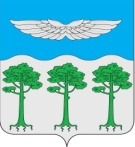 КРАСНОЯРСКИЙ КРАЙТУРУХАНСКИЙ РАЙОНБОРСКИЙ СЕЛЬСКИЙ СОВЕТ ДЕПУТАТОВРЕШЕНИЕ15.11.19                                   п. Бор			             №  38-189О внесении изменений в решение Борского сельского Совета депутатов от 29.11.2018 г. № 27-152 « О налоге на имущество физических лиц на территории Борского сельсовета» В целях приведения решения в соответствие с Налоговым кодексом Российской Федерации, руководствуясь ст.17,20,22,27,29 Устава Борского сельсовета, Борский сельский Совет депутатовРЕШИЛ:1.Внести в решение Борского сельского Совета депутатов от 29.11.2018 г. № 27-152 « О налоге на имущество физических лиц на территории Борского сельсовета» следующие изменения: в сноске 1.7. пункта 2 Решения слова «, предоставленных для ведения личного подсобного, дачного хозяйства» заменить на слова «для ведения личного подсобного хозяйства».2.Настоящее решение вступает в силу не ранее чем по истечении одного месяца со дня официального опубликования в информационном бюллетене «Борский вестник» и распространяет свое действие на отношения, возникшие с 01.01.2019 г.3.Системному администратору Павлову В.В. разместить настоящее решение на официальном сайте администрации Борского сельсовета Туруханского района Красноярского края http://borchane.ru.4. Контроль за исполнением решения возложить на планово-бюджетную комиссию Борского сельского Совета депутатов.Глава Борского сельсовета                                                      В.Г.СоколовПредседатель БорскогоСельского Совета депутатов                                                           С.Э.Кубасов 